FREDSKOV RUN & FUN
JUBILÆUMSLØB ANESTE FREDSKOVS MARATON NR. 800 LØRDAG DEN 22. FEBRUAR 2020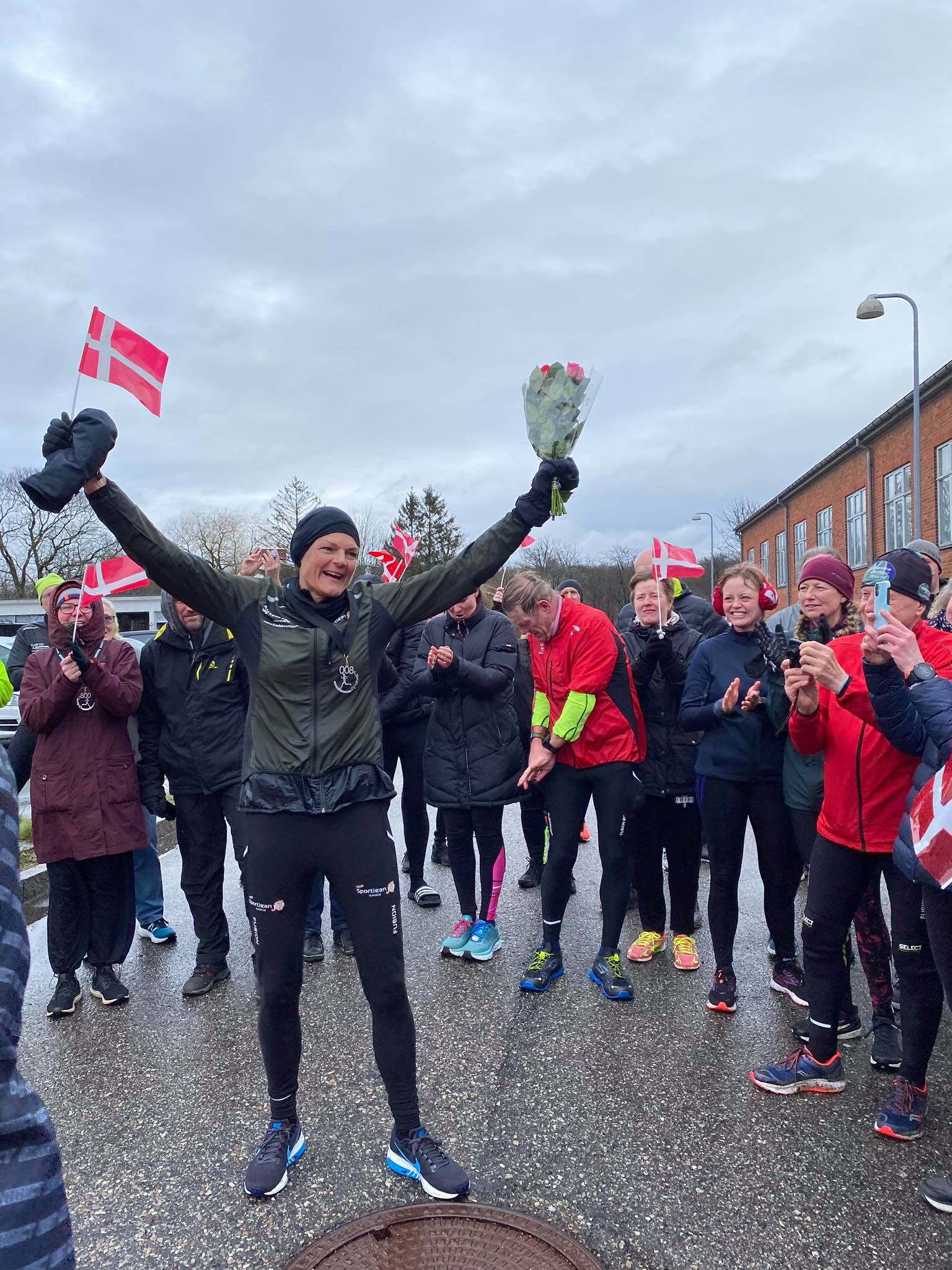 Navn: Distance: Tid: 